Beste Om uw praktijk bekend te maken aan het brede publiek, kan het helpen om uw contactgegevens online te publiceren. Daarom voorziet de VRGT de mogelijkheid om uw gegevens vanuit het tabakologenkadaster te publiceren op de website www.tabakologen.be. Dit is de officiële website van de VRGT die in alle communicatie over tabakologen wordt vermeld. Zo streeft de VRGT naar maximale bekendmaking van alle actieve tabakologen. Geeft u de VRGT de toestemming om uw gegevens te publiceren op www.tabakologen.be? Vul dan onderstaand formulier in en stuur het op naar info@vrgt.be. Wijzigen of verwijderen van uw gegevens op www.tabakologen.be kan op elk moment door ons onderstaand formulier te bezorgen. Met uw registratie in het tabakologenkadaster1 en uw publicatie op www.tabakologen.be gaat u akkoord met de Vlaamse regelgeving zoals beschreven op https://www.zorg-en-gezondheid.be/rookstopbegeleiding. Met vragen kan u terecht op 02 510 60 90 of info@vrgt.beMet vriendelijke groeten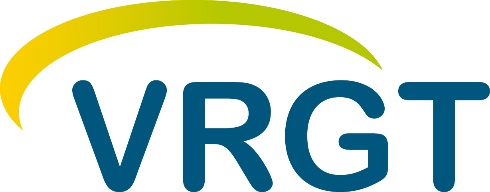 Kruis hieronder aan wat past.	Mijn huidige gegevens uit het tabakologenkadaster mogen gepubliceerd worden op de website www.tabakologen.be	Mijn huidige gegevens uit het tabakologenkadaster2 mogen NIET gepubliceerd worden op de website www.tabakologen.be 	Mijn huidige gegevens uit het tabakologenkadaster2 mogen gepubliceerd worden op de website www.tabakologen.be mits onderstaande wijziging: ………………………………………………………………………………………………………………………………………………………………………………………………………………………………………………………………………………………………………………………………………………………………………………………………………………………………………………………………………………………………………………………………………………………………………………………………Bijkomende informatie ter publicatieLocatie Soort locatie (kruis aan wat past):
	Consultatie in dagziekenhuis	Consultatie in privé praktijk 	Consultatie ‘andere’
	Locatie zonder vrije consultatie mogelijkheidNaam locatie indien van toepassing (vb Universitair Ziekenhuis Antwerpen): ……………………………………………………………………………..Telefoon locatie: ………..……………………………………………………………….Aanbod specifieke methodiek (kruis aan wat past: 	Uitgerookt	SmartstopExtra informatie:………………………………………………………………………………………………………………………………………………………………………………………………………………………………………………………………………………………………………………………………………………………………………………………………………………………………………………………………………………………